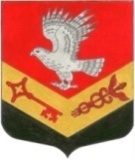 ЗАНЕВСКОЕ ГОРОДСКОЕ ПОСЕЛЕНИЕВСЕВОЛОЖСКОГО МУНИЦИПАЛЬНОГО РАЙОНАЛЕНИНГРАДСКОЙ ОБЛАСТИСОВЕТ ДЕПУТАТОВ ЧЕТВЕРТОГО СОЗЫВАРЕШЕНИЕ18.04.2024 											№ 19гп.Янино-1О выдвижении кандидатуры на звание«Почетный гражданин Всеволожского района»В соответствии с Федеральным законом от 06.10.2003 № 131-ФЗ 
«Об общих принципах организации местного самоуправления в Российской Федерации», Положением «О звании «Почетный гражданин Всеволожского района», утверждённым решением совета депутатов муниципального образования «Всеволожский муниципальный район» Ленинградской области от 30.05.2013 
№ 32, Уставом Заневского городского поселения Всеволожского муниципального района Ленинградской области совет депутатов Заневского городского поселения Всеволожского муниципального района Ленинградской области принялРЕШЕНИЕ:1. Ходатайствовать перед советом депутатов Всеволожского муниципального района Ленинградской области о присвоении звания «Почетный гражданин Всеволожского района» Туваевой Татьяне Ивановне, председателю территориальной избирательной комиссии Всеволожского муниципального района Ленинградской области, начальнику сектора по организации выборов в первой группе муниципальных районов отдела по работе с территориями и ведению делопроизводства аппарата Избирательной комиссии Ленинградской области.2. Настоящее решение вступает в силу со дня его принятия.3. Решение подлежит опубликованию в газете «Заневский вестник».4. Направить копию решения в совет депутатов Всеволожского муниципального района Ленинградской области.5. Контроль за исполнением решения возложить на постоянно действующую депутатскую комиссию по социальным вопросам, молодежной политике, культуре и спорту.Глава муниципального образования					 В.Е. Кондратьев